Aanmelding MRDM registratie
Dit aanmeldformulier geldt als aanmelding voor de betreffende MRDM registratie.
Geef door middel van een kruis in onderstaande vakken aan wat voor soort account u aan wilt vragen middels dit aanmeldformulier.Batch-account	*					Registratieaccount (Survey)*** Met een batch-account wordt de benodigde data in 1x bij MRDM aangeleverd t.b.v. de registratie. Voor het maken van een batch aanlevering dient u een datadictionary te gebruiken. Een datadictionary geeft de datastructuur aan die per vraag gebruikt moet worden. **Met een Survey account worden patiënten rechtstreeks in het registratiesysteem ingevoerd. De benodigde gegevens kunnen in in etappes ingevoerd worden. Het systeem leidt u door de vragen heen. Zou u de AGB code van uw ziekenhuis hieronder willen noteren?Naam contactpersoonDe contactpersoon dient dit formulier retour te sturen naar servicedesk@mrdm.nl. Op deze manier weten wij dat de contactpersoon op de hoogte is van de accounts die aangevraagd worden. Deelnemers registratie* Mobiele nummer is alleen verplicht wanneer u een batch-account aanvraagt. Voor een registratieaccount is het mobiele nummer niet verplicht maar wel nodig wanneer u een export bij ons opvraagt, het proces wordt versneld wanneer u op dit formulier uw mobiele nummer invult.
** E-mailadres moet het e-mailadres van de organisatie zijn én herleidbaar naar een persoon. Voorbeeld: naam@organisatie.nl.
*** Contactpersoon is de persoon die verantwoordelijk is voor de gehele registratie (1 hoofdcontactpersoon en 1 reservecontactpersoon).Door het invullen en retourneren van dit formulier geeft u toestemming voor het gebruik van deze gegevens door MRDM.De doeleinde voor het gebruik van deze gegevens beperken zich tot communicatie rondom de deelname aan de registratie(s) waarvoor er een samenwerkingsverband is tussen uw organisatie en MRDM.De via dit document bekende personen kunnen te allen tijde een verzoek indienen bij de Servicedesk voor rectificatie, verwijdering en opvraag van de bij ons bekende gegevens.De gegevens worden niet verder verspreid naar derden en worden opgeslagen bij MRDM voor zover er een samenwerkingsverband bestaat tussen uw organisatie en MRDM.MRDM is ISO 27001:2013 en NEN 7510:2011 gecertificeerd en waarborgt daarmee de veilige verwerking van persoonsgegevens.Dit formulier graag invullen (bij voorkeur op de computer) en retourneren aan:Per mail: 	servicedesk@mrdm.nlPer post: 	DICA registratie		Postbus 90		7400 AB DEVENTER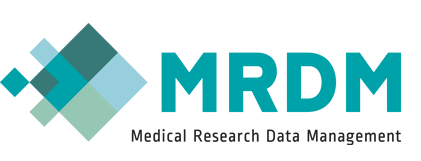 Naam instelling:Adres:Postcode:Plaats:CIC ziekenhuisnummer (indien bekend):NaamVoornaam of voorlettersm/vBetreffende registratieFunctieAfdelingTelefoonnrrechtstreeksMobiele nummer*E-mail adres**Contactpersoon ja/nee***1.2.3.4.